Специализированное структурное образовательное подразделение Посольства России
в Египте средняя общеобразовательная школа с углубленным изучением иностранного языка.2017-2018 учебный годКонтрольный тестпо алгебре 7 класс (2 полугодие)Фамилия ____________________ Имя______________________Город_______________________ Дата______________________САЙТКритерии оценки:“5” – 11-13 баллов;“4” – 8-10 баллов;“3” – 6-7 баллов;Менее 6 баллов – неудовлетворительно.Часть 1. Обведите кружком верный ответ.(За каждое верно выполненное задание – 1 балл)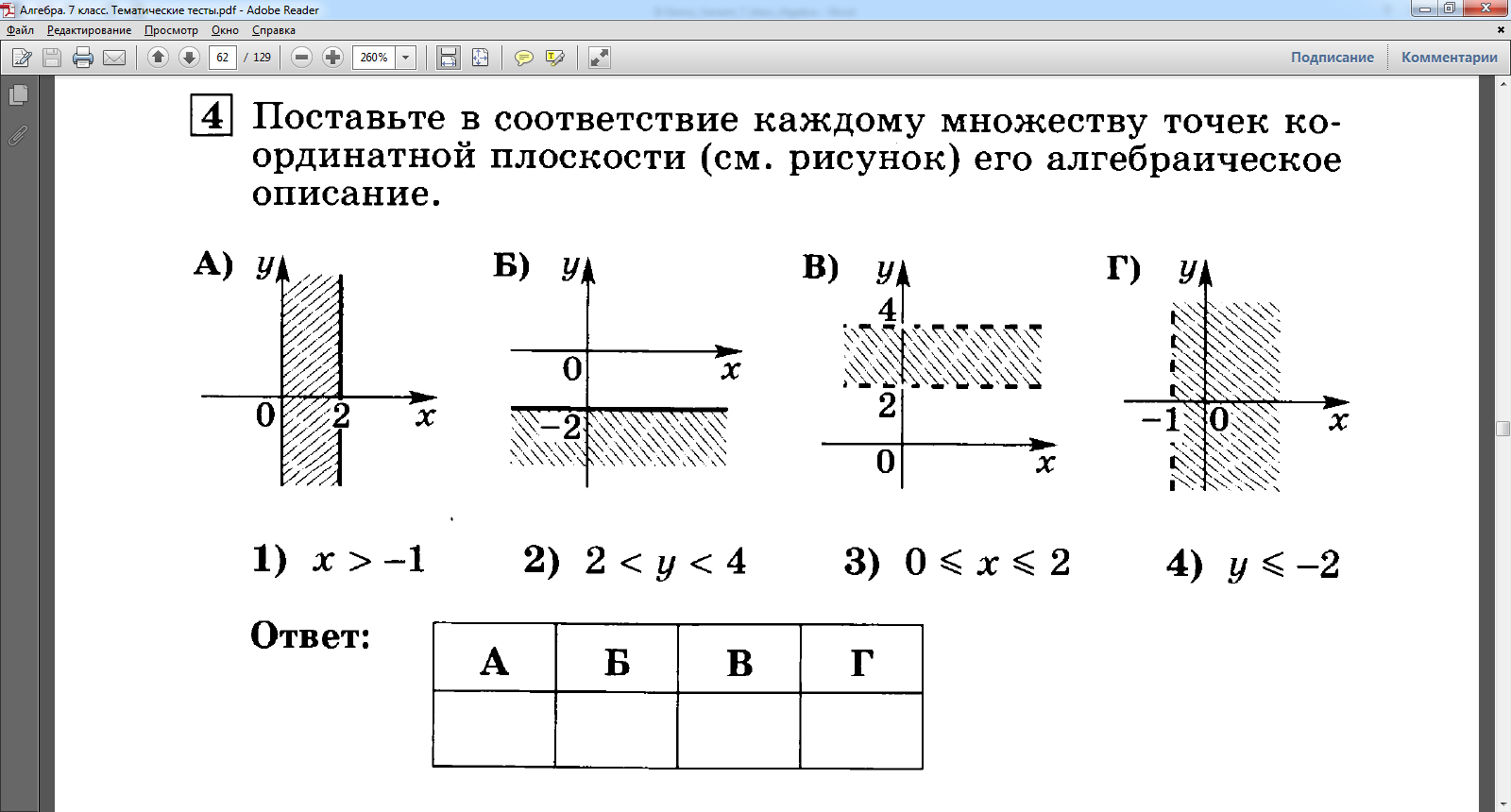 2. Числовой промежуток задан неравенством	– 6,5 ≤ x < 2. Какое утверждение неверно?1) в этом промежутке содержится восемь целых чисел;2) в этом промежутке содержится два натуральных числа;3) наименьшее целое число, принадлежащее этому промежутку, это число –6;3. Группа туристов отправилась в поход с турбазы на озеро, находящееся на расстоянии 9 км от турбазы. Проведя у озера 1 ч 30 мин, туристы вернулись на турбазу, причем на обратном пути они останавливались на отдых. На каком рисунке изображен график движения туристов?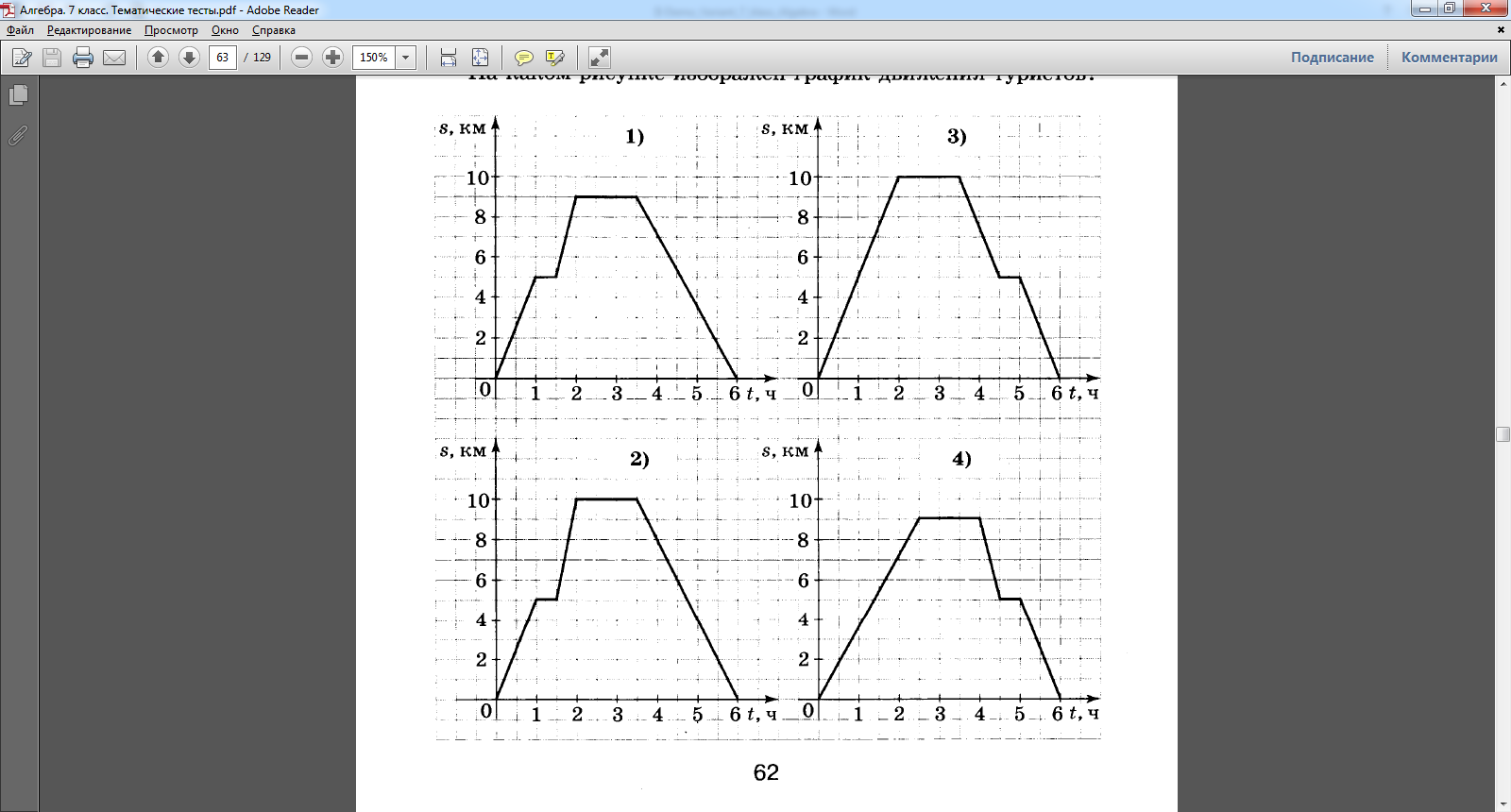 4. Найдите значение выражения (4,8 ∙ 106) : (3 ∙ 102)1) 1,6 ∙ 104;			2) 1,6 ∙ 103;			3) 1,8 ∙ 104;		4). 1,8 ∙ 103.5. 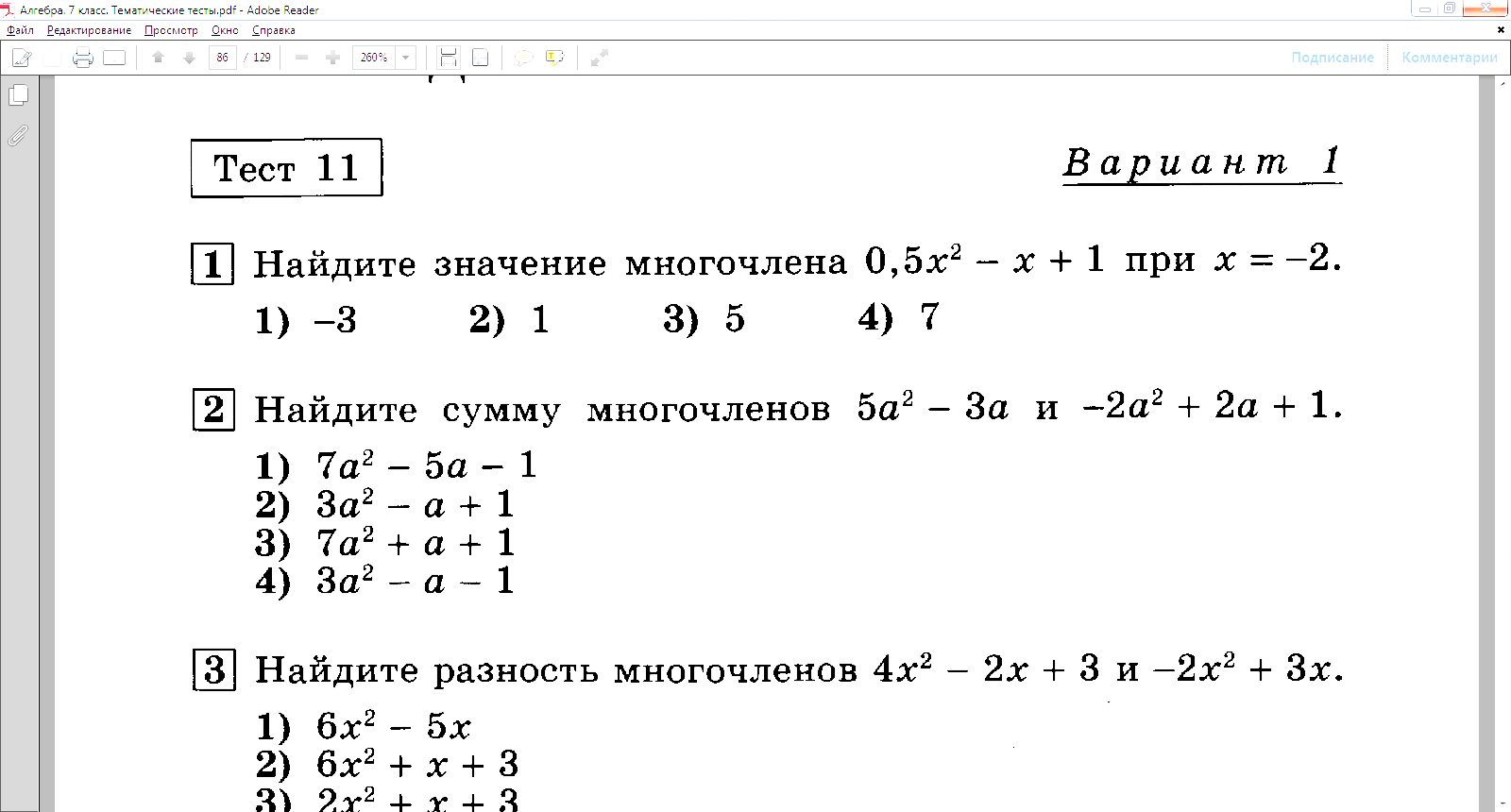 6. 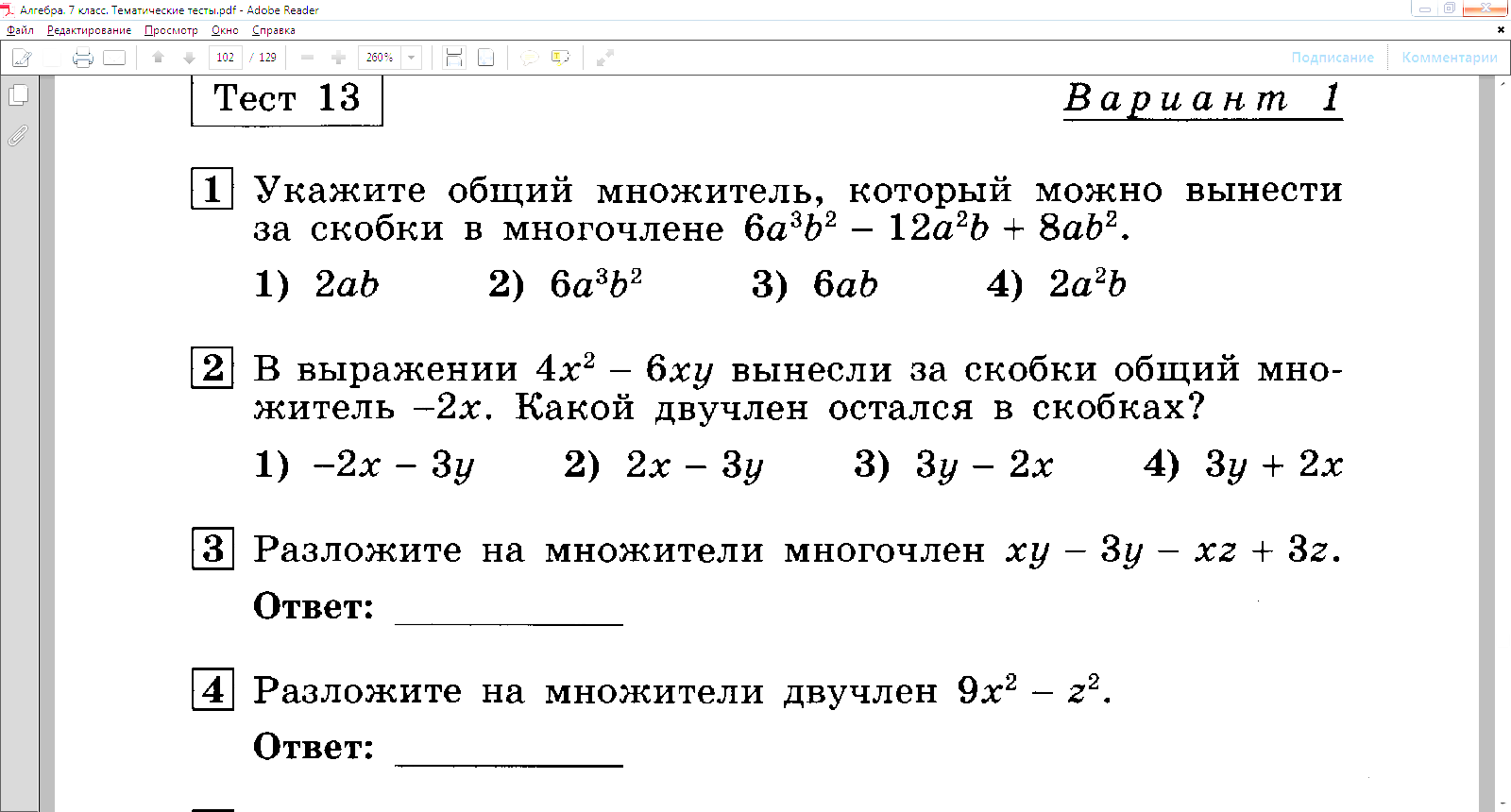 7. 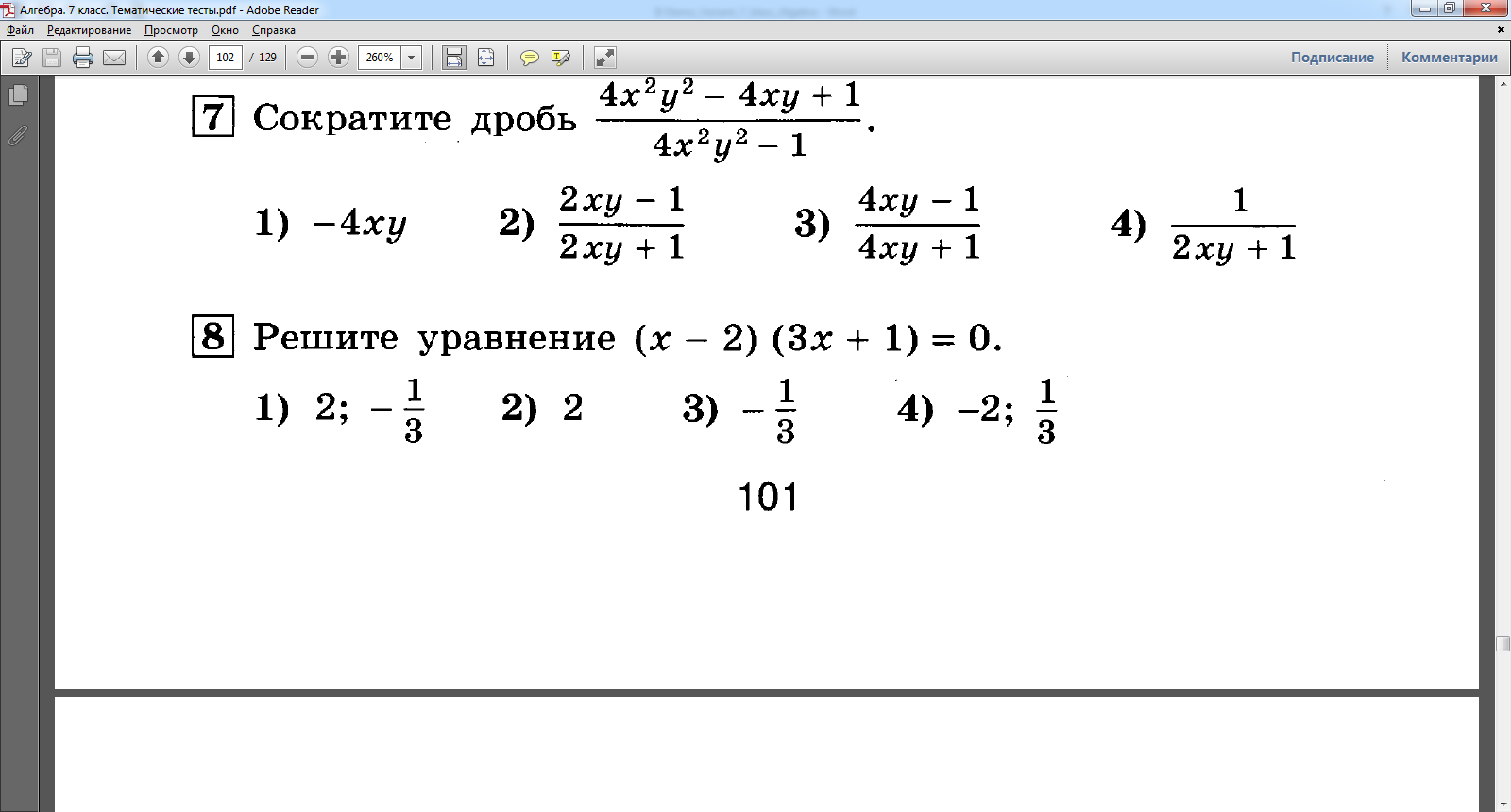 Часть 2. Выполните задание.(За каждое верно выполненное задание – 2 балла)8. Докажите, что выражение 96 + 95 делится на 10.Решение:____________________________________________________________________________________________________________________________Ответ:_____________9. Решить уравнение (применив формулы сокращенного умножения)Решение:____________________________________________________________________________________________________________________________Ответ:_______________10. Вычислить .Решение:____________________________________________________________________________________________________________________________Ответ:_____________________________________________________________Таблица ответов12345678910А3, Б4, В2, Г124123195 ∙ (9+1) = 95 ∙ 10 делится на 1063